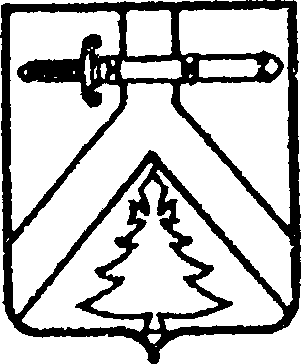 АДМИНИСТРАЦИЯ АЛЕКСЕЕВСКОГО СЕЛЬСОВЕТАКУРАГИНСКОГО РАЙОНА КРАСНОЯРСКОГО КРАЯПОСТАНОВЛЕНИЕ  12.02.2021                               с. Алексеевка                                         № 9-пОб утверждении Порядка составления и ведения сводной бюджетной росписиВ соответствии со статьей 217 Бюджетного кодекса Российской Федерации,  ПОСТАНОВЛЯЮ: 1. Утвердить Порядок составления и ведения сводной бюджетной росписи и бюджетных росписей главных распорядителей средств бюджета муниципального образования Алексеевский сельсовет Курагинского района (главных администраторов источников финансирования дефицита бюджета), согласно приложению. 2. Контроль за выполнением настоящего постановления оставляю за собой. 3. Настоящее постановление  вступает в силу с момента подписания и подлежит официальному опубликованию в газете «Алексеевские вести».    Главы сельсовета                                                               Романченко М.В.                                                                                         Приложение № 1                                                                                           к Постановлению       администрации Алексеевского сельсовета                                                                                              от 12.02.2021 № 9-пПорядок составления и ведения сводной бюджетной росписи1. Настоящий Порядок устанавливает правила составления и ведения сводной бюджетной росписи.2. Сводная роспись включает в себя:2.1. Роспись расходов местного бюджета. 2.2. Роспись источников внутреннего финансирования дефицита местного бюджета.3. Сводная роспись составляется администрацией Алексеевского сельсовета (далее – финансовый орган).4. Утверждение сводной росписи осуществляется руководителем финансового органа в срок 30 дней до начала текущего финансового года, за исключением случаев, предусмотренных Бюджетным кодексом Российской Федерации.5. Утвержденные показатели сводной росписи должны соответствовать решению о местном бюджете на текущий финансовый год и плановый период (далее – Решение о бюджете).6. Показатели сводной росписи одновременно являются показателями лимитов бюджетных обязательств для главных распорядителей средств местного бюджета, за исключением показателей сводной росписи в части расходов, в отношении которых не приняты или не внесены изменения в нормативные правовые акты, устанавливающие расходные обязательства администрацией Алексеевского сельсовета, а также в части расходов, которые не отражены в Решении о местном бюджете в соответствии с требованиями бюджетного законодательства Российской Федерации.7. Главные распорядители средств местного бюджета по расходам, в отношении которых не приняты или не внесены изменения в нормативные правовые акты, устанавливающие расходные обязательства администрации Алексеевского  сельсовета, в течение 10 дней со дня принятия или внесения изменений в нормативные правовые акты, устанавливающие расходные обязательства, письменно информируют об этом финансовый орган. Финансовый орган вносит изменения в сводную роспись в соответствии с пунктом 11 настоящего Порядка.8. После утверждения сводной росписи финансовый орган в срок 10 дней:1) направляет главным распорядителям средств местного бюджета (далее - главные распорядители) уведомления о бюджетных ассигнованиях (лимитах бюджетных обязательств) на текущий финансовый год;2) доводит до главных администраторов источников финансирования дефицита бюджета (далее - главные администраторы источников) выписку из сводной росписи по источникам внутреннего финансирования дефицита местного бюджета на текущий финансовый год.9. Ведение сводной росписи осуществляет финансовый орган посредством внесения изменений в показатели сводной росписи.Внесение изменений в сводную роспись осуществляется по предложениям главных распорядителей (главных администраторов источников) и утверждается руководителем финансового органа.10. Внесение изменений в сводную роспись осуществляется в соответствии с основаниями, установленными статьей 217 Бюджетного кодекса Российской Федерации и Решением о бюджете:а) без внесения изменений в Решение о бюджете;б) с последующим внесением изменений в Решение о бюджете;в) в случае внесения изменений в Решение о бюджете.11. Внесение изменений в соответствии с основаниями, установленными подпунктами «а», «б» пункта 10 настоящего Порядка, осуществляется в следующем порядке.11.1. Главные распорядители (главные администраторы источников) направляют в финансовый орган:обращение за подписью руководителя о предлагаемых изменениях с указанием оснований для внесения изменений, объяснением причин образовавшейся экономии и обоснованием необходимости направления ее на другие цели с приложением расчетов. Обращение главные распорядители могут вносить не чаще одного раза в месяц, за исключением изменений, касающихся направления образовавшейся экономии на оплату публичных нормативных обязательств, и изменений, вносимых в январе и декабре месяце;в случае внесения изменений в роспись расходов местного бюджета справку об изменении росписи расходов местного бюджета на текущий финансовый год;в случае внесения изменений в роспись источников внутреннего финансирования дефицита местного бюджета - справку об изменении росписи источников внутреннего финансирования дефицита местного бюджета на текущий финансовый год;иные документы, подтверждающие необходимость внесения изменений в сводную роспись.В случае уменьшения бюджетных ассигнований (лимитов бюджетных обязательств) главные распорядители принимают письменное обязательство о недопущении образования кредиторской задолженности по уменьшаемым расходам.В случае изменения росписи расходов местного бюджета, производимых за счет доходов, полученных от платных услуг, оказываемых муниципальными казенными учреждениями, безвозмездных поступлений от физических и юридических лиц, международных организаций и правительств иностранных государств, в том числе добровольных пожертвований, и от иной приносящей доход деятельности, к письму прилагается справка об изменении поступлений указанных доходов на текущий финансовый год с приложением документов, подтверждающих назначение платежей и поступление денежных средств на лицевые счета муниципальных казенных учреждений.При внесении изменений в сводную роспись на суммы средств, выделяемых главным распорядителям за счет средств резервного фонда администрации Алексеевского  сельсовета, прилагается копия распоряжения о выделении указанных средств, принятого в установленном порядке.11.2. Финансовый орган в течение десяти рабочих дней со дня получения от главного распорядителя (главного администратора источников) обращения и иных оформленных в установленном порядке документов на внесение изменений в сводную роспись осуществляет проверку вносимых изменений на соответствие бюджетному законодательству, показателям сводной росписи и принимает решение об их утверждении либо отклонении.11.3. В случае отклонения предлагаемых изменений сводной росписи финансовый орган возвращает главному распорядителю (главному администратору источников) пакет документов с указанием причины их отклонения.11.4. Уведомления об изменении бюджетных ассигнований (лимитов бюджетных обязательств) на текущий финансовый год подписывает руководитель финансового органа.12. В случае принятия Решения о внесении изменений в Решение о местном бюджете руководитель финансового органа утверждает соответствующие изменения сводной росписи в течение 30 дней после вступления Решения в силу.Показатели сводной росписи с учетом изменений, внесенных в соответствии с принятым Решением о внесении изменений в Решение о бюджете, должны соответствовать указанному закону с учетом изменений, внесенных в установленном порядке в сводную роспись за период, необходимый для вступления в силу указанного закона.12.1. В течение 10 дней после утверждения соответствующих изменений сводной росписи финансовый орган:1) направляет главным распорядителям уведомления о бюджетных ассигнованиях (лимитах бюджетных обязательств) на текущий финансовый год;2) доводит до главных администраторов источников выписку из сводной росписи по источникам внутреннего финансирования дефицита местного бюджета на текущий финансовый год.13. Внесение изменений в сводную роспись осуществляется до 10 декабря текущего финансового года включительно.Главные распорядители представляют в финансовый орган предложения об изменении сводной росписи без внесения изменений в Решение о бюджете до 10 декабря текущего финансового года, с последующим внесением изменений в Закон о бюджете - до 31 декабря текущего финансового года.